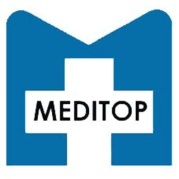 กำหนดการประชุมสัมมนาทางวิชาการเรื่อง  “การวางแผนการควบคุมคุณภาพด้านการวิเคราะห์ทางเคมีคลินิก”วันอังคาร ที่ 20 มีนาคม 2561ณ  ห้องประชุม ชั้น M โรงพยาบาลมงกุฎวัฒนะ___________________________________________________________________________________ วันอังคาร ที่ 20 มีนาคม 2561วิทยากร : คุณณัฏฐนันท์ แสนอาทิตย์ Product Manager (Quality Management Solution)12.45 – 13.00 น.	ลงทะเบียน13.00 –  14.45 น.	ความรู้พื้นฐานเกี่ยวกับการควบคุมคุณภาพด้านการวิเคราะห์ทางเคมีคลินิก 			ระบบควบคุมคุณภาพสำหรับห้องปฏิบัติการ	การควบคุมคุณภาพภายในสำหรับห้องปฏิบัติการ โดยใช้ Single ruleการควบคุมคุณภาพภายในสำหรับห้องปฏิบัติการ โดยใช้ Westgard’s Multiruleการควบคุมคุณภาพภายนอกสำหรับห้องปฏิบัติการ 14.45 – 15.00 น.	--พักรับประทานอาหารว่าง--15.00 – 16.30 น.	การวางแผนการควบคุมคุณภาพด้านการวิเคราะห์ทางเคมีคลินิก16.00 – 16.30 น.	การเลือกใช้วิธีการควบคุมคุณภาพที่เหมาะสมกับห้องปฏิบัติการ……………………………………..